    Государственное бюджетное дошкольное образовательное учреждение                      детский сад № 46 комбинированного вида                             Колпинского района Санкт-ПетербургаИнформационный стенд «Эколята-дошколята»в дошкольном образовательном учреждении ,как единое образовательное пространство                      Описание стенда «Эколята-дошколята»  В целях привлечения внимания общества к вопросам экологического развития Российской Федерации, сохранения биологического разнообразия и обеспечения экологической безопасности были разработаны ряд социальных проектов, в которых задействованы дети разного возраста. Для детей в детском саду — это проект «Эколята-дошколята». Экологическое воспитание детей дошкольного возраста является одним из приоритетных направлений в современном стандарте дошкольного образования.  Дети начинают познавать мир, а вместе с изучением окружающей среды они получают представление о её хрупкости. В нашем детском саду с самого раннего возраста ведётся работа по экологическому воспитанию дошкольников. Мы учим детей любить, беречь и защищать природу, узнавать, какие действия человека наносят ей непоправимый вред. Тематический стенд расположен на территории ДОУ служит площадкой для проведения различных тематических занятий и мероприятий с детьми в рамках дополнительного образования эколого-биологической направленности, а также знакомит родителей с работой ДОУ в этом направлении. Для регулярного оформления и пополнения материала на стенде в ДОУ была создана творческая группа «Цветик-семицветик», в которую вошли педагоги и специалисты нашего сада, которым не безразличны вопросы экологической культуры и экологической безопасности.Основной целью появления данного стенда именно на территории ДОУ, является закрепление формирование у дошкольников экологической культуры и культуры природолюбия, что в итоге должно закрепить у детей экологическое мышление, способность осознавать последствия своих действий по отношению к окружающей среде, умение жить в гармонии с природой. Стенд «Эколята – дошколята» органично вписался на территории ДОУ и стал её украшением. Он является просветительской, игровой и учебной зоной для детей, местом систематического труда и наблюдений воспитанников, где они имеют возможность максимально проявить активность и самостоятельность в познании окружающего мира. А благодаря героям - Эколятам Азбуки Природолюбия: Шалуну, Умнице, Елочке и Тихоне, наши воспитанники имеют возможность формировать систему ценностного отношения к природе, её животному и растительному миру, стать её защитниками и друзьями. Для этого на стенде были размещены запрещающие и разрешающие экологические знаки правил поведения в природе «Заботься о Природе» и «Сохраняй Природу» с образами героев-Эколят. Так же на стенде размещены: текст гимна Всероссийского экологического детского фестиваля, логотип, текст клятвы Эколят-молодых защитников Природы и познавательный материал об  Эколятах Азбуки Природолюбия. Вся наглядная информация и материал, представленная на стенде, меняется согласно сезонам и проходящим мероприятиям. Так же на стенде размещаются рекомендации для родителей, игры на обогащение экологических представлений. 
На День земли ( 22 апреля) мы посвящаем старших дошкольников в Эколят. Ребята слушают гимн  эколят и  произносят клятву эколят , а после получают зелёные значки. В течение года наши Эколята-дошколята участвуют в различных экологических мероприятиях, акциях, конкурсах (городской конкурс « Экология глазами детей» ( апрель-май 2021г.), всероссийский конкурс « Бережем планету» ( март 2021г.), всероссийский конкурс «Дошколята - эколята» (ноябрь-январь 2021г.) Для правил «Умей грамотно гулять на Природе», «Наблюдай за Природой», «Изучай Природу» и «Приходи в гости к Природе» нашей творческой группой были разработаны экологические тропы, проходящие по территории нашего ДОУ.  Дети читают на стенде задания от Эколят , выполняют их , изучают и наблюдают за природой на территории сада. Проводят совместно с воспитателями фенологические наблюдения на метеоплощадке (и ведется дневник наблюдений). В этом году у нас проходит проект «Академия букашек». Он необычен тем, что проходит на территории ДОУ. За каждой группой закреплена цветочная клумба. И весной в рамках знакомства детей с насекомыми дети совместно с родителями украшают клумбы поделками – видами насекомых («Грациозные стрекозки», «Трудолюбивые пчелки» , «Озорные муравьишки», « Друзья Земли- дождевые червяки», « Бабочки- крошки-недотрожки» и т.д.)В течение года с детьми реализуются различные экологические проекты. В этом учебном году у нас проходил длительный проект «В союзе с Природой» ( его подпроекты «Что нам подарило лето» , «Осень в гости к нам пришла!»,  «Выросли фрукты в нашем саду» , «Почему домашние птицы не улетают в тёплые края?», «Здравствуй гостья зима - просим милости к нам», «Мы – друзья зимующих птиц», «Первоцвет дитя Весны - береги его, и ты» т.д. ) Работа по ним и  их результаты  так же представляются на нашем стенде.  В работе нашей творческой группы большую помощь оказывают родители: правило «Трудись на благо Природы» - проводим совместно с родителями субботники по очистке и благоустройству территории садаправило «Заботься о Природе» -   « Марш добра» родители участвуют в регулярных акциях по оказанию посильной помощи местному приюту «Мурка и Барбос» и РОО « Подари дом-помощь животным» правило «Сохраняй Природу» -  родители участвуют в озеленении территории нашего ДОУ (приобретение и высадка цветов и деревьев)правило «Фантазируй вместе с Природой» -  осенью прошел фестиваль поделок из дерева для экологических троп. И теперь территорию нашего сада украшают различные герои из сказок. И  самый главный – хозяин троп дядюшка АУ. 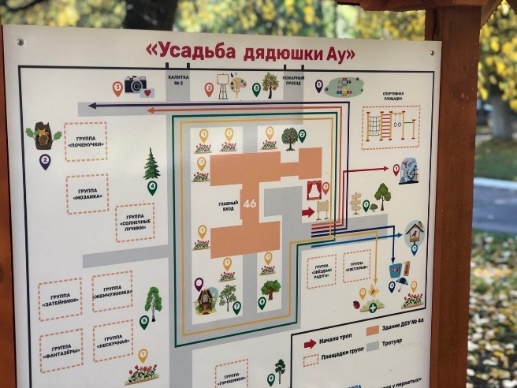 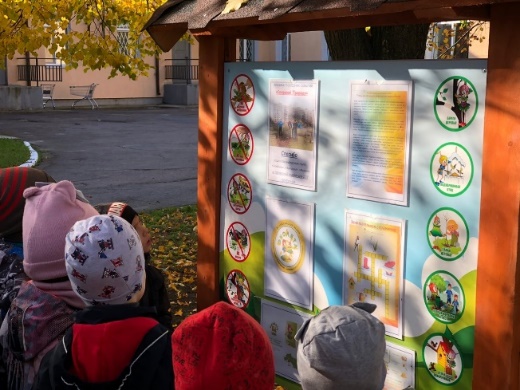 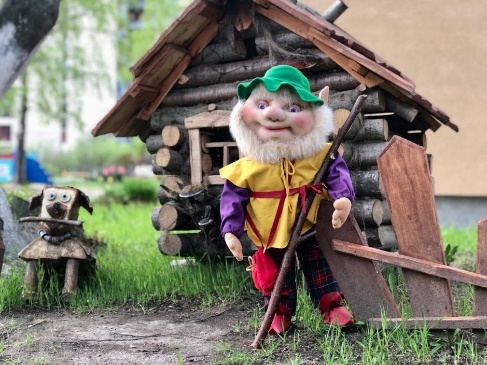 